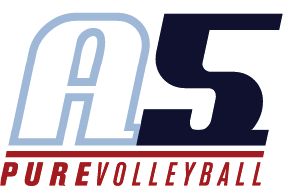 Coaching Experience • 2015, 2016, 2017, 2018 Volley Performance court coach • 2016, 2017, 2018 Walton Feeder program (Head Coach) • 2016 Assistant Coach A5 14-4  • 2017 Assistant Coach A5 15-3 • 2018 Assistant Coach A5 15-3  Managing Experience • Traveled with Kennesaw State University team 2015 season Education • Kennesaw State University Graduate, Communications Major with focus in media studies